Рекомендации по проведению дидактических игр с дидактическими игрушками: Педагог является непосредственным активным участником занятия, заряжает детей своими положительными эмоциями, вызывает желание принять участие в игре, задает образцы выполнения действий. Не стоит настаивать на активном участии всех детей в занятии. Нормально, если на первых порах часть детей будет только наблюдать за происходящим в группе. Можно начать заниматься с теми детьми, которые готовы приступить к игре. Не следует оценивать детей, добиваться единственно правильного, на Ваш взгляд, действия или ответа, так как в этом случае малыши будут повторять лишь то, что от них требуется, и не смогут проявлять собственные спонтанные, живые и естественные реакции. В процессе практической работы допустимо как сокращение количества игр, так и внесение различных дополнений, в соответствии с возрастом, состоянием, потребностями и индивидуальными особенностями детей. Педагог может использовать цикл занятий как основу своей работы с детьми раннего возраста или проводить отдельные занятия, игры и упражнения. Игры в песочнице проводятся с подгруппой детей, особое внимание при этом взрослый уделяет вновь прибывшему ребенку. Желательно, чтобы в данной подгруппе были дети, уже адаптированные к жизни в детском доме, так как много игр новичок будет выполнять по подражанию или из любопытства.При проведении первых адаптационных игр-занятий не обязательно придерживаться жесткой структуры занятия, возможно продление по времени игры в песке, если это хорошо стабилизирует психофизическое состояние ребенка. Взрослый должен внимательно следить за реакцией ребенка при работе с песком. В случае появления негативного отношения или усталости занятие ненавязчиво завершается. Взрослый вначале показывает способы действия, а затем ребенок «рука в руке» или самостоятельно повторяет их. Не стоит настаивать на четком выполнении инструкции, взрослый должен на первых порах подстраиваться под ребенка. Для начала и окончания игр-занятий вырабатывается особый ритуал приветствия и прощания (это может быть определенная музыка или звук, песочные часы и пр.)Каждое занятие проходит по заранее намеченному плану и преследует определенную цель. Занятия проводятся ежедневно в определенные по режиму часы. Все, что может отвлечь внимание ребенка, должно быть убрано из его поля зрения. Категорически воспрещаются посторонние разговоры взрослых между собой и их хождение по помещению во время занятий. Ребенку нужно дать предварительную установку: предложить убрать игрушки и расставить стулья, сказать, во что он будет сейчас играть, чем заниматься. Необходимо следить за правильной осанкой ребенка. На всех занятиях следует активизировать речь ребенка. Для лучшего восприятия надо предоставлять ребенку возможность самому активно действовать с материалом занятия, а не только слушать взрослого и смотреть, что он делает. Занятия следует усложнять по мере усвоения материала. Заканчивая занятие, нужно переключить ребенка на самостоятельную игру, а не оставлять его в бездеятельном состоянии. Для закрепления приобретенных знаний и умений полагается после занятия давать ребенку аналогичный материал в самостоятельное пользование. Отбор дидактических игр  осуществляется в соответствии с задачами воспитания и обучения, углубление и обобщение знаний, развитие сенсорных способностей. еобходимо установление соответствия отобранной игры программным требованиям воспитания и обучения детей определенной возрастной группы.Необходимым является определение наиболее удобного времени проведения дидактической игры (в процессе организованного обучения на занятиях или в свободное от занятий и других режимных процессов время).Выбор места для игры, где дети могут спокойно играть, не мешая другим. Такое место, как правило, отводят в групповой комнате или на участке.  Определение количества играющих (вся группа, небольшие подгруппы, индивидуально).Подготовка необходимого дидактического материала для выбранной игры (игрушки, разные предметы, картинки, природный материал).Подготовка к игре самого воспитателя: он должен изучить и осмыслить весь ход игры, свое место в игре, методы руководства игрой. Подготовка к игре детей: обогащение их знаниями, представлениями о предметах и явлениях окружающей жизни, необходимыми для решения игровой задачи.Воспитатель заботится  об усложнении игр, расширении их вариативности. Если у ребят угасает интерес к игре (а это в большой мере относится к настольно – печатным играм), необходимо вместе с ними придумать более сложные правила.Перед игрой с ребёнком можно обсудить её содержание, сразу при этом отрабатывая необходимые жесты, комбинации пальцев, движения. Это не только позволит подготовить малыша к правильному выполнению упражнения, но и создаст необходимый эмоциональный настрой.Выполняйте упражнение вместе с ребёнком, при этом демонстрируя собственную увлечённость игрой. При повторных проведениях игры дети нередко начинают произносить текст частично (особенно начало и окончание фраз). Постепенно текст разучивается наизусть, дети произносят его целиком, соотнося слова с движением.Выбрав два или три упражнения, постепенно заменяйте их новыми. Наиболее понравившиеся игры можете оставить в своём репертуаре и возвращаться к ним по желанию малыша.Не ставьте перед ребёнком несколько сложных задач сразу (к примеру, показывать движения и произносить текст). Объем внимания у детей ограничен, и невыполнимая задача может "отбить" интерес к игре.Никогда не принуждайте. Попытайтесь разобраться в причинах отказа, если возможно, ликвидировать их (например, изменив задание) или поменяйте игру.Стимулируйте подпевание детей, "не замечайте", если они поначалу делают что-то неправильно, поощряйте успехи.При  проведении дидактических игр направленных на формирование вкусового восприятия необходимо соблюдать правила гигиены, использовать продукты в соответствии с условиями их хранения и потребления.При смене вкусовых ощущений использовать питьевую воду, чтобы избавиться от прежнего вкуса.Воспитатель обязан учитывать возможные противопоказания, связанные с диетой детей.При  проведении дидактических игр направленных на формирование обонятельного восприятия обязательно учитывать возможные противопоказания, связанные с возможными аллергическими реакциями или астматическими компонентами у  детей.При смене обонятельных ощущений использовать кофейные зерна, чтобы избавится от прежнего запахаДля организации ориентировочно-поисковых движений взгляда использовать полисенсорные стимулы (звучащие предметы).Дидактические игры проводимые с детьми."Собери снеговика"Цель: развитие умения выполнять действия с предметами разной величины, тренировка мелкой моторики руки.Ход. В игре используются шары разной величины (можно заменить плоскостными изображениями). Воспитатель предлагает ребёнку рассмотреть выложенные перед ними детали, потрогать их, прижать друг к другу. Затем показать малышу готового снеговика. Обращает внимание на то, что снеговик состоит из шаров разных размеров: внизу – большой, дальше – средний, наверху – самый маленький. Предлагает ребёнку собрать из шаров такого же снеговика. Малыш действует самостоятельно, взрослый при необходимости помогает советом. Аналогично можно собрать неваляшку, зайчика, птичку и т.д.«Найди детёныша для мамы"Воспитатель обращает внимание детей на машину, которая привезла гостей, и рассказывает. Однажды телёнок, котёнок, щенок и жеребёнок убежали далеко от мамы и заблудились; встревоженные мамы поехали на машине искать их. Котёнок, он был самым маленьким, споткнулся и замяукал. Как он замяукал? (Хоровой и индивидуальные ответы) Услышала его кошка и позвала: «Мяу-мяу».Воспитатель предлагает кому-либо из детей взять из кузова машины кошку (найти её среди других «мам»), вместе с этой игрушкой подойти к столу, на котором лежат картинки с изображением котёнка, жеребёнка, телёнка и щенка, и выбрать детёныша кошки. Аналогично дети выполняют и три других задания – на выбор нужной картинки"Чудесный мешочек"Организуя игру, воспитатель подбирает предметы, знакомые детям. Посадив ребят полукругом, так чтобы все предметы были им хорошо видны, взрослый проводит краткую беседу. Затем просит нескольких малышей повторить названия предметов, ответить для чего они нужны.-Сейчас мы поиграем. Тот кого я вызову, должен отгадать, что я положу в мешочек. Маша, посмотри внимательно  на те предметы, которые лежат на столе. Запомнила? А теперь отвернись! Я положу игрушку в мешочек, а ты потом отгадаешь, что я положила. Опусти руку в мешочек. Что там лежит? (Ответ ребёнка) Ты правильно назвала предмет. Так могут вызываться и другие дети.  «Зайчики и белочки»Для этой игры придётся приготовить вырезанные из бумаги морковки и орехи (по 5-6 штук) и две игрушки - зайчика и белочку. Игра заключается в следующем. Вы показываете ребёнку игрушки, сажаете их в разных частях комнаты и объясняете (или напоминаете), что зайчики любят морковку, а белки - орешки.После этого даёте ему заранее заготовленные "продукты" и просите, зайчику отнести все морковки, а белочке - орешки. Когда малыш справится с заданием, можно поблагодарить его от имени игрушечных персонажей. При необходимости, зайчик и белочка могут быть заменены другими персонажами - ёжиком, мишкой, собачкой и пр. Игрушки могут быть заменены их изображениями, т.е. картинками различных животных. Здесь неважно, какое именно животное и что именно оно любит, а важно, чтобы ребёнок учился удерживать и выполнять инструкции взрослого и осуществлять элементарную классификацию предметов.«Угадай половинку»Для этой игры потребуются разрезанные картинки, на которых должно быть изображено, что-либо хорошо знакомое ребёнку (например, стол, или яблоко, или лицо человека, или знакомое животное и пр.) Вы показываете ребёнку половину изображения и просите угадать, что здесь нарисовано. Картинку не обязательно разрезать, можно просто закрыть часть рисунка белой бумагой, а потом открыть её и вместе удивиться, как это малыш смог отгадать.«Разрезные картинки»Для этой игры можно использовать два набора красочных открыток, один из которых предварительно нужно разрезать пополам. Эта игра ориентирует малыша на установление логической связи, и цветового единства, что позволяет из двух частей составить одно целое. Покажите малышу половинку, и попросите найти подходящую к ней из 3-4 (не более!) половинок от разных открыток. Предварительно нужно положить перед малышом ту целую открытку, половинку к которой он должен найти. Если это трудно, можно вместе прикладывать половинку к другим разрезанным картинкам и таким образом искать, когда получится понятное, законченное изображение. В дальнейшем эту игру можно усложнять. Предложите ребёнку уже от 6 до 8 различных половинок. Ещё более сложной будет задача, если картинки разрезать на 3 или на 4 части. Степень сложности задания взрослые должны подбирать сами, исходя из возможностей малыша.«Разложи по тарелочкам»Одной из любимых игр малышей является раскладывание предметов по разным ёмкостям. Поставьте все элементы вкладышей (например, мисочки) в ряд, в порядке убывания размера, и покажите ребёнку, как можно разложить в них какие-либо мелкие предметы (бусинки, камушки, мелкие куколки) так, чтобы в каждой мисочке был только один предмет, и ни одной пустой не осталось. Ребёнок наверняка захочет продолжить это занятие самостоятельно. Сначала не следует обращать внимания на соответствие величины мисочки и предмета, главное, чтобы в каждой из них находился какой-либо один предмет. В последствии можно подбирать предметы в соответствии с размером ёмкости - в большую мисочку положить шарик побольше, в маленькую - поменьше и пр.Игра учит соотносить величину предметов, координируя действия рук и глаза. Очень полезна для развития восприятия и мышления ребенка.«Дороги для машин»Из веревки, нитки, шнурка или проволоки можно выкладывать «дорожки» на столе и на полу. Предложите детям сначала вытянуть проволоку (нитку, веревку) в длину и пройти вдоль нее самим или провести по ней куколку. Затем можно изменять форму «дорожки», выкладывая круг, зигзаги, петли и пр.«Шнуровки»Для шнуровки полезно предложить детям специально изготовленные приспособления, которые продаются в магазинах игрушек. Бывают очень простые шнуровки, например, большая деревянная пуговица и деревянная иголка со шнурком, деревянный "сыр" с дырками и др. Можно предложить малышам и набор для вышивания, который представляет собой натянутую на рамку канву с большими ячейками и деревянную иглу со шнурком. Самое простое, что может делать двухлетний ребенок - проталкивать шнурки в отверстия и вытаскивать их с обратной стороны. С помощью шнуровки по заранее приготовленным отверстиям можно и «вышивать». Дети постарше могут попытаться делать узоры по нарисованным заданиям - от очень простых к сложным. Игра способствуют овладению детьми навыка нанизывания. Это действияе очень важно для развития согласованности и точности движений рук ребенка.«Бусы для игрушки»Предложите детям изготовить «бусы» для большой игрушки (медведя, тигра, бегемота и т.п.). Подготовьте куски гибкой проволоки и «бусины» - разнообразные предметы с большими отверстиями. Это могут быть катушки без ниток, кольца от пирамидок, кольца для штор, детали от конструктора, обрезанные с двух сторон пластиковые бутылки и пр. Более младшим детям легче действовать с крупными деталями, более старшим можно предлагать детали меньшего размера. Кто-то из детей сможет нанизывать «бусы» не только на проволоку, но и на веревку. Можно предложить нескольким малышам делать одни бусы вместе со взрослым: по очереди нанизывать «бусины» на веревку. Готовое изделие наденьте на игрушку, поблагодарите детей от ее имени.Бусы можно изготовить и из кусочков разноцветной бумаги, сухих листьев, собранных на прогулке, протыкая их концом проволоки или гибкого прутика.«Забинтуем мишки ногу»Предложите малышу «полечить» кукле, мишке, или зайчику ножку, животик, головку. Например, скажите, что у Мишутки заболел животик, нужно его забинтовать. Покажите, как это делается, помогите ребенку разматывать бинт, закрепите первый виток, придерживайте бинт при последующих витках. Не ставьте себе целью обязательно научить ребенка аккуратно и правильно бинтовать, в данном случае гораздо важнее и интереснее для малыша сам процесс. Детям помладше легче действовать коротким эластичным бинтом, трехлеткам можно предлагать и длинные бинты. Если ребенку еще трудно забинтовывать куклу, можно предложить ему «потренироваться» просто обматывать бинтом или лентой толстый стержень, пластиковую бутылку или банку, рулон из картона, ватмана и пр. Еще более простое, но не менее привлекательное занятие - обматывать стержень или бобину шнурком, веревкой или гибкой проволокой.«Волшебные постройки»Помогите малышам построить из песка дом, окружить его дорожками, выложить их камешками, построить вокруг ограду, воткнуть прутики - «деревца» или цветочки - получится «садик». Если рядом выкопать ямку и заполнить ее водой - получится «пруд» или «озеро». В него можно запустить скорлупки от орехов - «лодочки». Если насыпать гору и выкопать в ней нишу - получится «гараж», можно поместить туда машинки; если прокопать гору насквозь - получится тоннель, через него можно провозить машинки.«Секретики»Научите малышей делать «секретики»: выкопайте в уголке песочницы ямку, положите в нее фантики, кусочки разноцветной фольги, лепестки от цветов бусинку или любую другую мелку игрушку, накройте кусочком прозрачного материала с обработанными краями - (например, пластмассовым стеклышком от очков) и засыпьте песком. Затем раскопайте и радостно «удивитесь»: «Вот какой у нас секретик!» Предложите детям самим сделать секретик, в случае затруднений, окажите необходимую помощь.«Молоточки»Вариант 1. Взрослый объясняет детям, что с помощью молоточка можно не только забивать, но и отпечатывать предметы разной формы. Для этого понадобится пластилин, равномерно размазанный по картонной или фанерной доске. Дайте ребенку набор предметов с выпуклыми, рельефными поверхностями, например, кубики или формочки с рельефным изображением на одной из сторон. Приложив поверхность с рельефом на пластилиновую основу, нужно ударить молоточком по обратной стороне предмета и на пластилиновой основе получится изображение. Это задание можно усложнить, создав из «пропечатываемых» с помощью молоточка изображений какую-нибудь картинку.Вариант 2. Процесс забивания можно усложнить, если дать ребенку специальную рамку с отверстиями разной конфигурации и колышки соответствующей формы, тогда он предварительно должен будет соотнести форму колышка и отверстия, чтобы колышек вошел в отверстие.«Что плавает?»Погрузите в емкость с водой (таз, бассейн для песка и воды, аквариум) плавающие и тонущие предметы и предложите детям достать из воды «уточку», «кораблик», «камешек», «ракушку», «рыбку» и т.д. с помощью сачка. Хорошо, если Вы подберете сачки или черпаки разных размеров. Дети постарше могут соревноваться на скорость или на количество выловленных предметов. Их можно попросить называть вылавливаемые предметы, а также определять, может ли выловленный ими предмет плавать или нет. 
Это же занятие можно организовать в «сухом» бассейне, заполнив его мячами разного размера, которые ребенок извлекает ковшиком, черпачком, ложкой, сачком большого размера. Побуждайте детей менять орудие ловли, соотнося размер вылавливаемого предмета и орудия: для маленьких предметов - небольшой сачок или ложка, для крупных - сачок большего размера.«Найди домик»Подберите несколько игрушек разного цвета - машинки, резиновые или пластмассовые зверюшки. Листы картона или бумаги тех же цветов, что и игрушки.
Сядьте на пол вместе с pебенком, возьмите одну игрушку и поиграйте с ней. Например, покатайте машинку или "попрыгайте" пластмассовой лягушкой.
После того, как вы или ваш малыш поигpаете с этой машиной некотоpое вpемя, возьмите игрушку дpугого цвета и поигpайте с ней. Тепеpь возьмите листы бумаги тех же цветов, что и игрушки. Положите их на пол и на каждый из них поставьте игрушку соответствующего цвета. ("Давай найдем домик для каждой игрушки") Обязательно называйте каждый из выбpанных вами цветов.
«Строим дорогу»
Знакомимся с понятиями "широко", "узко". Постройте вместе с ребенком несколько домиков или гаражей из деревянного конструктора. Затем сделайте несколько "дорожек" разной ширины - обозначьте дорожку кубиками с обеих сторон. А теперь проверьте, по какой дорожке может пройти кукла или машинка. "Ой, не помещается, слишком узко". Посмотри какая дорожка шире?" "Эта машинка широкая, ей нужна широкая дорожка."
«Hайди паpу»
Игра на развития зрительной памяти, запоминание цветов. Подбеpите несколько паp носков, рукавичек или обуви. Возьмите один носочек, а остальные отложите в стоpону. Дайте выбpанный предмет pебенку и скажите ему, чтобы он нашел дpугой такой же. (Ай-ай-ай! все носочки перепутались, помоги мне собрать их") Если малышу тpудно это будет сделать, помогите ему. Hапpимеp, обpатите его внимание на отличительные особенности - цвет, элементы узора, размера и т.п., Дайте ему дpугой предмет из кучи и посмотpите сумеет ли он найти ему паpу.
«Чей это голос?»
В этой игре дети знакомятся с животными и их детенышами. Учатся подражать их голосам и развивают память. Для этой игры понадобятся игрушки или картинки - мышка и мышонок, утка и утенок, лягушка и лягушонок, корова и теленок, кошка и котенок, собачка и щенок, цыпленок и курица.
Сначала рассмотрим всех зверюшек, не всех сразу, конечно. Расскажем, кто как "разговаривает".
Обязательно уточним, что взрослая мама-кошка мяукает громко, а котенок тоненьким голоском. То есть, объясним малышу, что голоса взрослого и детеныша отличаются.
— Мяу— мяу. Кто это мяукает? А тонким голосом кто мяукает? У мамы-кошки есть детеныш. Он мяукает как? (Мяу-мяу.) Как его называют?
— Му-у-у — кто так мычит? А кто у нее детеныш? Каким голосом он мычит? (Тоненьким.)
— Ква-ква — чей это грубый голос? А кто квакает тоненько? (Лягушонок.) Лягушка большая и квакает грубым голосом, а ее детеныш квакает тоненько. Кто детеныш у лягушки?
Так же обыгрываются и остальные игрушки.
А теперь можно играть. Перед ребенком несколько игрушек или картинок со зверюшками. Малыш отворачивается, а взрослый мяукает, как взрослая кошка или как котёнок (хрюкает, гавкает и.т.д.) Ребенок должен угадать, чей голос он услышал, показать и назвать животного. Меняйтесь ролями с малышом - пусть он тоже помяукает и покудахчет, а вы отгадайте, кого малыш изображал.
«Перекладывание» 
Настричь из поролона небольшие кусочки и вместо ложки дать ребенку пинцет. Ухватывать пинцетом и перекладывать легкие поролоновые шарики не просто, но очень интересно! 
Кусочки поролона можно заменить и другими мелкими предметами: крышками от бутылок, деталями конструктора и так далее... 
Это упражнение развивает координацию движений, пространственное воображение и тактильные ощущения.
"Входит и выходит"
Знакомимся с величиной и объемом предметов. Помните как ослик Иа клал остатки воздушного шарика в горшок и приговаривал: "Входит и выходит, замечательно выходит"? 
Подберите коробочки и баночки разного размеры и игрушки тоже разного размера. Размеры игрушек не должны совпадать с размерами всех коробочек и баночек. 
Предложите ребенку игровую задачу - найти каждой игрушке домик. Разумеется, ребенку надо проверить в какой домик сможет поместиться игрушка. Действия сопровождайте словами - "не помещается, потому, что коробка меньше зайчика, давай найдем коробку побольше"; не проходит шарик - слишком узкое горлышко, давай найдем побольше."
«Колпачки и стаканчики» 
Постройте из стаканчиков пирамидку, надев их один на другой. Покажите ребенку, как снять колпачок. Разберите вместе с ним пирамидку, обсуждая свои действия, затем вновь сложите колпачки и дайте ребенку возможность поиграть с ними самостоятельно. Когда малыш начнет уверенно разбирать пирамидку, переверните ее и покажите ребенку, как вынуть один стаканчик из другого. 
На глазах у ребенка спрячьте игрушку под один из колпачков. Затем вытащите ее, снова покажите малышу и спрячьте под другой колпачок. Снова вытащите игрушку, снова покажите ее ребенку и спрячьте под третий колпачок. А теперь предложите малышу найти игрушку. Не важно, найдет ли он ее сразу (запомнил, где вы спрятали) или начнет последовательно переворачивать все колпачки. 
Главное в этом занятии - тренировка способности ребенка помнить о своей цели и добиваться ее. Когда игра наскучит малышу, усложните ее. Пусть теперь он не видит, под какой из колпачков вы спрятали игрушку.«Кто разбудил мишку?» 
Возьмите поюшевого мишку или другого любимого зверка вашего малыша. Еще понадобятся всевозможные инструменты, способные издавать различные звуки: свисток, колокольчик, погремушка, деревянные ложки, музыкальные говорящие игрушки... В общем, то что издает звуки. Уложите Мишку спать, а музыкальные игрушки спрячьте за ширмой. Вам придется одновременно быть и кукловодом и оркестром. Мишка спит и видит сон. Вдруг что-то как зашумит ( приводите в действие музыкальную игрушку) и Мишка проснулся. Что же это было?
Ребенок должен отгадать, звуки какой игрушки разбудили Мишку. Важно также называть звуки: погремушка гремит, колокольчик звенит, дудочка гудит и т.д. 
«Где чье?»
Вам понадобятся игрушки разных размеров - мишки, зайки, куклы. И такое же количество разных предметом: чашек, мисочек, книжек, одежек. По комплекту на каждую игрушку. Игровая задача: вещи перепутались. Нужно разложить их по росту игрушек. Самую большую чашку - самому большому Мишке, чашку поменьше - зайцу. Он меньше зайца, но больше куклы и т.д.«Что катиться?»Эта игра познакомит ребенка с формой предметов. Организуйте веселое соревнование - кто быстрее докатит свою фигурку до игрушечных ворот, выстроенных на столе или на полу. А фигурками, которые нужно катить, пусть будут шарик и кубик. Наверное, вначале ребенку будет все равно, какую фигурку взять. Но после нескольких проб он поймет, что выигрывает только тот, у кого шарик, и будет стараться выбрать именно его. Вот тут и спросите у малыша, почему он предпочитает шарик, и постарайтесь вместе с ним сделать вывод: <Шарик катится, а кубик - нет>. Обратите внимание ребенка на острые углы, которые мешают кубику катиться, и на отсутствие таких углов у шара. Нарисуйте шарик и куб. На рисунке они будут выглядеть просто, как круг и квадрат. Поучите и малыша рисовать их.«Оденем кукол»Маленький ребенок успешно знакомится с величиной предметов, сравнивая между собой однотипные предметы разного размера. Дайте ему двух кукол (большую и поменьше) и два комплекта одежды. Малыш не должен знать, какой из кукол принадлежат те или иные вещи; пусть он решит задачу самостоятельно. Объясните, что куклам холодно и они хотят одеться, но перепутали свою одежду. Предложите малышу помочь куклам. Если сначала ребенок распределит вещи неправильно - не беда. Обратите его внимание на то, что одежда мала для большой куклы или велика для маленькой, и пусть он подумает еще раз. Когда каждой кукле достанутся ее вещи, похвалите ребенка и подчеркните: "Большое платье - большой кукле, маленькое - маленькой. Большие туфельки - большой кукле, маленькие - маленькой".Если у вас нет подходящих кукол и гардероба для них, настоящие игрушки можно заменить картонными и надевать на них бумажные платья. Чтобы усложнить задание, достаточно сделать трех кукол.«Сбор урожая»Урожай яблок (их с успехом заменят большие, средние и маленькие пуговицы или другие округлые предметы разных размеров) надо разложить по корзинкам (коробкам трех размеров) так, чтобы мелкие яблоки оказались в маленькой корзинке, средние - в средней, а крупные - в большой. «Построим башню»Если у вас есть кубики разных размеров, проведите с ребенком эту игру. Пусть он убедится на собственном опыте, что для того чтобы башня была достаточно устойчивой, внизу должен быть самый большой кубик, выше - меньшие, а еще выше - совсем маленькие. Приучайте ребенка последовательно отбирать кубики, выбирая каждый раз самый большой. Для сравнения по величине их надо прикладывать один к другому. Построив башню из настоящих кубиков, можно перейти к строительству башен или лесенок из картонных фигур, выкладывая их на столе так, чтобы снизу вверх размер уменьшался. Игра будет проходить намного интереснее, если вы дадите ребенку маленькую куколку и покажете, как она умеет залезать на башню или подниматься по лестнице. Поиграв с куклой, ребенок лучше поймет и смысл последовательного расположения фигур.«Воздушные шары»Чтобы малыш научился обращать внимание на цвет предметов и подбирать одинаковые цвета, полезно предложить ему игру в <воздушные шары>. Предварительно нужно вырезать из цветной бумаги круги и узкие полоски шести-семи разных цветов (лучше всего использовать чистые цвета радуги). Наклеить полоски на картон. Эти полоски будут ниточками, а круги - шариками. Объясните ребенку, что шарики надо <привязать> к ниточкам подходящих цветов, и покажите, как это сделать. После этого ему можно дать возможность действовать самостоятельно, вмешиваясь только в том случае, если он ошибается.«Спрячь мышку»Сделайте большие прямоугольники тех же цветов, что и шары в предыдущей игре. В середине каждого прямоугольника вырежьте дырочку, а снизу подклейте белый лист с нарисованной на нем мышкой - она будет выглядывать из окошка своего домика. Цветные квадраты побольше окошек будут дверцами. Покажите малышу игрушечную кошку, которая готовится идти на охоту. Чтобы спрятать каждую мышку, надо закрыть окошко дверцей того же цвета, что и домик, - тогда кошка не заметит окна. Дайте ребенку время спрятать мышек, пока кошка спит, и только потом выпускайте ее на охоту. В случае неверного выполнения задания кошка заберет у малыша мышку. Но если вы боитесь, что это слишком расстроит ребенка, лучше помогите ему исправить ошибку.«Разноцветные поляны»В этой игре ребенок будет раскладывать силуэтные изображения игрушек разных цветов на большие цветные листы бумаги - поляны. На поляну можно класть предметы только такого же цвета, как она. При этом важно обратить внимание малыша на то, что разные предметы могут быть одного и того же цвета (красные цветок и неваляшка) - тогда поляна у них одна и та же, а одинаковые предметы могут быть разных цветов (желтые и зеленые листья) - тогда поляны у них разные. Вы можете показать разные способы выполнения задания - и последовательное сравнение каждой игрушки с цветными полянами, и предварительный отбор всех предметов одного и того же цвета, и их размещение на подходящей поляне. Приготовьтесь к тому, что ребенок может ошибаться. Если он будет собирать вместе похожие предметы разных цветов (например, листья или цветы), покажите ему, что при этом не у всех игрушек цвет сливается с цветом бумаги, на которой они лежат.«Гном»Попробуйте нарисовать симпатичного гнома с мешочком в руках. Кроме того, надо вырезать из бумаги еще несколько мешочков разной формы, чтобы их можно было накладывать на рисунок. Тогда мешочки в руках у гнома будут меняться. По форме они могут походить на самые разные предметы: мяч, удочку, гриб, зайчика и т.п. Хорошо, если один мешочек будет такой формы, по которой трудно дать однозначный ответ, что в нем находится, так как можно назвать несколько предметов. Предложите ребенку совместно пофантазировать и отгадать, что у гнома в мешке. Сначала надо постараться найти как можно больше ответов про мешочек одной формы, затем заменить его на мешочек другой формы и т.д. Можно вместе с ребенком придумать коротенький рассказ о том, как тот или иной предмет оказался в мешке у гнома и что случится дальше. Эта игра, как и предыдущая, способствует развитию воображения.Подбор дидактических игрушек, сенсомоторных объектов, пособия для развития перцептивных действий игры, пособия, развивающие мелкую моторику пальцев рук, координацию движений пальцев:шнуровка;грибочки-втыкалочки;мягкие модельные вкладыши – фигурки;шнуровка мягких моделей геометрических фигур;сенсорная книга (кнопки, пуговицы)современное пособие «Панно с фигурками на липучках»;настольное сенсорное панно;сенсорное панно «Водное царство» (на липучках);сенсорное панно « Дождик» (на липучках);стаканчики в убывающей последовательности;сенсорная мозаика – крышки;складывание трёхместной  матрёшки;забавные обезьянки (соединение верхней и нижней части);сенсорные кубы;пирамидки разной величины;пирамидки на конусной основе (кольца в убывающей последовательности);матрёшки трёхместные разные по величине;конструкторы разной величины (сопоставление деталей);сенсорные бусы;мозаика разной величины и формы;прищепки для ленточекплоскостные пластмассовые  геометрические фигуры.вкладыши ( группировка разнородных предметов по величине и форме)игры, развивающие способность группировать предметы разной формы, величины, цвета.крупные и мелкие пазлы;современные деревянные вкладыши «Цирк», «Домашние животные и птицы»;разноцветные бусы, бусы из каштанов.сухие бассейны (с крышками, киндер-сюризами, фасолью, горохом, рисом, грецкими  орехами;тактильные мешочки с фасолью, горохом, рисом;игры, на определение мягких и гладких тканей; игры, на развитие слухового восприятия ( бубен, барабан, погремушки, дудочки, музыкальные молоточки,колокольчик)ароматизированные баночки;зрительный тренажер;светящиеся гирлянды;разноцветные ленточки. самомассаж;игры с песком и водой;пальчиковые игры ( с сопровождением текста) – как элемент организованного занятия;пальчиковые упражнения, самомассаж – как организация совместной деятельности детей и воспитателя;использование сухого бассейна как самостоятельная деятельность детей и совместная;игры с мешочками  с различными крупами;игры, с использованием природного материала (орех, фасоль, каштаны, шишки, камни, песок)игры, с использованием бытового материала (шестигранные карандаши, верёвки, пуговицы, липучки, шнурки)Оснащение уголка в игровой комнате для перцептивного развития  Уголок перцептивного развития предназначен  для формирования зрения, осязания, вкуса, обоняния, слуха, тактильных ощущений.
 Для развития зренияЦилиндры  и блоки с углублениямиВам понадобятся 4 деревянных блока с углублениями, чтобы можно было туда вставлять и вынимать цилиндры. На цилиндрах необходима кнопка, чтобы брать тремя пальцами. Цилиндры различаются по высоте и диаметру. Подбирая подходящие цилиндры, нужно ориентироваться на размер (высокий - низкий, толстый- тонкий, большой- маленький и т.д.) и соответствия цилиндра и углубления (глубокий- мелкий, широкий- узкий и т.д.).
 Розовая башняВам понадобятся 10 деревянных кубиков розового цвета и разного размера. Длина ребра наименьшего кубика 1 см, длина ребра наибольшего кубика - 10 см. Кубики выкладываются вертикальной и в горизонтальной в плоскости различными способами.
 Коричневая  лестницаПриготовьте 10 деревянных брусков (прямоугольных призм), каждая длиной 20 см. Боковые стороны их - квадраты. Длины ребер квадратов  уменьшаются от 10 см до 1 см. Нужно  выстроить лестницу от самой толстой  призмы к самой тонкой.
 Красные штангиПриготовьте 10 деревянных штанг, покрашенных в красный  цвет. Самая короткая штанга имеет  длину 10 см. Каждая следующая штанга длиннее предыдущей на 10 см. Самая  длинная штанга длиной 1 метр. Все  штанги по 2,5 см шириной и высотой. Ребенку нужно построить лестницу, начиная с самой длинной и  заканчивая самой короткой.
 Цветные табличкиВам нужны деревянные коробки с несколькими пар  табличек разных цветов и оттенков. Ребенок подбирает одинаковые по цвету таблички.  
 Для развития слухаШумящие цилиндрыПриготовьте красные  и синие коробочки, заполненные  цилиндрами. Цилиндры наполнены материалами, которые издают разные шумы: от тихого до громкого. Каждой красной коробочке идентична одна синяя. Необходимо путем сравнения подобрать пары.
 Что шуршитЗа ширмой пошуршите газетной бумагой, целлофановым пакетом, постучите два камня друг о друга или деревянными палочками и т.д. Дети отгадывают, что за предметы могут издавать такой звук. 
 Для развития чувства  обонянияЦилиндры  с запахамиПриготовьте две  коробочки с пахнущими веществами, внутри которых кофе, чай, укроп, гвоздика, анис, перец и др.). Необходимо научиться нюхать и подбирать пары.  
 Для развития чувства  вкусаУгадай, что ты съелДети пробуют  кусочки нарезанных фруктов и  овощей и определяют, что они съели. 
 Для развития тактильных чувствТактильная  дорожкаПо кругу на полу насыпают гладкие камушки, песок, кладут полотенце, кусочки меха, деревянные дощечки. Дети, предварительно вымыв  ноги, осторожно идут по дорожке  под тихую музыку.
 Фигурки РавиццыВ корзинку складываются деревянные фигурки разной формы (в  виде деревьев, грибочков, домиков, кругов и т.д.). Ребенок, не глядя, достает  из корзинки фигуру и пытается угадать, что это за предмет.
 ЛоскуткиРебенку предлагается на ощупь с завязанными глазами  дать характеристику различным лоскуткам  ткани: «Эта мягкая, эта грубая, эта  тонкая».
 Пары  шершавых табличекНа дощечки  приклеиваются шершавые поверхности  с разными зернами. Нужно на ощупь  найти парные таблички.
 Меховые и кожаные табличкиНа деревянные дощечки наклеены квадраты кожи и  меха разных сортов. Ребенок раскладывает таблички на меховые и кожаные. А затем составляет пары, отыскивая одинаковые таблички. 
 Для развития чувства  тяжестиБарические  таблички: В коробке лежат 7 табличек одинакового размера, но разных сортов дерева. Надо взвесить таблички на кончиках пальцев и подобрать  их по парам. 
 Для развития термического чувстваТепловые  бутылочки: Несколько бутылочек  с водой разной температуры. Необходимо рассортировать их по парам.Также в уголке рекомендуется поочередно выставлять игрушки:1. Для развития  мелкой моторики2. Для  восприятия формы и величины3. Для восприятия цвета4. Для  восприятия звуков5. Для тактильных ощущений6.Для элементарных опытовЭтапы работы по перцептивному развитию детей раннего возраста1 этап – информационно-аналитическийЦель: повысить уровень профессиональной компетентности, определить объем материала, который будет адресован детям.На данном этапе решалась первая задача работы: Сбор и анализ  информации по данной проблеме. Изучались исследования А.В. Запорожца, Е.Б.Пилюгиной, М.Г.Борисенко, Л.А.Венгера, где освещаются основные вопросы перцептивного развития детей, психические возможности и педагогические условия познавательного развития; вопросы ознакомления с окружающим, развития речи, эмоционального и сенсорного развития детей . Изучив дошкольную литературу, периодические дошкольные издания, изготовила игры  и пособия на развитие сенсомоторных навыков «Цветные птички», «Цветовое домино», «Цветовая змейка», «Продолжи ряд», « Рассели шарики по цвету» и др. На мой взгляд, появилась необходимость составить систему развивающих игр, отобрав наиболее эффективные. Мне удалось заинтересовать и привлечь детей. Занимаясь с дошкольниками, я выявила, что часть детей справляется с играми, а с некоторыми приходилось возвращаться на начальный этап игры. Причина - низкий уровень перцептивного развития.2 этап – проектировочныйЦель: составить систему развивающих игр на развитие перцептивного восприятия.На этом этапе решалась следующая задача: Подбор  заданий и проведение  диагностики. По результатам диагностики была подобрана система игр и упражнений, направленная на развитие сенсомоторики и слухового, обанятельного, тактильного, вкусового и зрительного восприятия детей младшего возраста. Свою работу я построила на основе игры, а точнее с помощью дидактических игрушек, так как именно в игре развиваются все психические процессы ребенка. Результатом на этом этапе стала разработка перспективного плана по формированию перцептивных действий. При подборе и составлении игр, я взяла за основу систему развивающих игр, используя следующие принципы: совмещение в деятельности ребенка элементов игр-забав, через которые решались задачи познавательной деятельности; постепенное усложнение задачи и условия игры; повышение умственной активности в решении предлагаемых задач3 этап – творческийЦель: изготовление игр на  развитие перцептивных действий.На этом этапе решалась следующая задача: Приобретение и создание дидактических игр  на развитие перцептивных действий. Для создания игр я использовала самый доступный и простой материал: деревянные и пластмассовые кубики, картинки, картон, цветную бумагу, крышки от пластмассовых бутылок, мелкие игрушки, пирамидки, матрешки, дидактические материалы уже имеющиеся в наличии. При размещении игр учитывала поставленную задачу и вариант выполнения. Задания располагала на столах, в игровой зоне,  в зоне познавательного развития, в сенсорной комнате, лекотеки и комнате Мантессори. На этом этапе у детей формировались основы познавательного, бережного, созидательного отношения к окружающему миру. 4 этап – создание условий для работы с детьмиЦель: развивать у детей познавательные способности.Дидактическое пособие «СЕНСОРНЫЙ КУБ»Цель: развивать у детей сенсорные способности, речь, внимание, воображение, память, мелкую моторику, коммуникабельные способности; формировать дифференцированное восприятие качества предметов; воспитывать малышей играть вместе, взаимодействовать в коллективе.Для изготовления пособия потребуется: 6 решеток для раковины, нитки, коробочки от киндер – сюрприза, прищепки, скрепки, резинки, ленточки , шнуры , пластмассовые шары, колокольчики , бусы , пуговицы , кусочки тканей, пробки от пластиковых бутылок, горох, фасоль , гладкая и шершавая бумага, скотч, перышки , металлическая пластинка , магниты, катушка.Куб изготавливают из шести решеток для раковины, соединенных при помощи ниток или лент. Внутрь куба положить пластмассовые шары, на верхнюю плоскость повесить звоночки. На внешних сторонах и ребрах куба разместить ленточки, веревки, коробочки от киндер -сюрпризов, скрепки .Варианты заданий1.        «Массаж».
Задачи: развивать мелкую моторику, память, речь, учить выполнять массаж ладоней,
пальцев.Для массажа ладоней предложите детям потереть ими о плоскости куба,
приговаривая :                Девочки и мальчики,Разминаем пальчики.О решетку их потремИ ладошки разомнем.2.        «Нора».
Задачи: развивать мелкую моторику, память, речь, внимание, глазомер.Малыш указательным пальцем, или фломастером зажатым в пальцах изображает лису, которая лезет в нору. (Необходимо попасть в отверстие решетки пальчиком или фломастером.)Залезает лиса в норку,Она делает уборку,А потом зовет лисят,Пусть лисята поглядят.3. «Урожай». Задачи: развивать мелкую моторику, память, внимание, речь, навыки классификации. Насыпаем в 2 блюдца фасоль и горох. Ребенок большим и указательным пальцами берет фасолину или горошину и опускает в отверстие куба, говоря:Сеем мы фасоль, горох. Урожай у нас неплох.Мы корзины принесем, Урожай наш соберем.Затем куб убираем и сортируем в разные блюдца фасоль и горох, упавшие на стол.«Муравейник».Задачи: развивать мелкую моторику, внимание, память, речь, воображение.Ребенок закрывает пробками от пластиковых бутылок отверстия.В муравейник на ночь закрываем двери, Чтобы не мешали птицы им и звери. Не шумите до утра. Муравьишкам спать пора.5.        «Помощники».
Задачи: развивать память, внимание, речь, мелкую моторику.Дети  прищепляют  на  куб  прищепки,  можно  вместе  с  лоскутком  ткани  и  говорят: Белье на веревкуВешали ловко.Дома маме помогалиИ нисколько не устали.6. «Домик для магнита». Задачи: познакомить со свойствами магнита, развивать память, речь, внимание, тренировать мелкую моторику.Предложить ребенку найти домик для магнита, где ему будет хорошо. А хорошо ему там, где он будет крепко держаться. Ребенок прислоняет магнит к различным предметам: деревянным, пластмассовым, металлическим Делаем вывод:В деревянном домике магнитик не живет, Из пластмассовой избушки тоже он уйдет, А вот в железном домике уютно будет жить. И в гости он магнитики сможет пригласить. Теперь можно предложить остальные магниты разместить на металлической пластинке. 7. «Скалолаз». Задачи: тренировать мелкую моторику, развивать память, речь, внимание. Ребенок по вертикальной плоскости куба ходит указательным и средним пальцами, как ножками по клеткам. «Ходить» можно поочередно то одной , то другой рукой , а можно и двумя одновременно, говоря:Скалолаз наш очень ловкий Лезет в гору без страховки.8. «Замок». Задачи: развивать мелкую моторику, память, внимание, речь. Ребенок просовывает в отверстия большой и указательный пальцы, соединяет их, образуя колечко. Можно соединять большой и средний пальцы, большой и безымянный, большой и мизинец поочередно, читая стихотворение:Дверь закрою на замокИ нестрашен серый волк.9. «Косички у сестрички». Задачи: Развивать мелкую моторику, память, внимание, речь, воображение. Ребенок плетет из веревочек косичку, завязывает бант со словами:Я своей сестричке Заплету косички, Бант Танюшке завяжу,  Всем ребятам покажу.10. «Футбол»Задачи: развивать мелкую моторику, ловкость, внимание, речь, память, воображение; воспитывать умение играть сообща.В игре участвуют один или несколько детей. Просовывая фломастер или карандаш в отверстие необходимо попасть по шару, приговаривая:Буду я играть в футболИ забью в ворота гол.11. «Мамины бусы». Задачи: тренировать мелкую моторику, развивать речь, внимание, память. Малыш на шнурок нанизывает бусы со словами:К маме Миша приходил,Маму в бусы нарядил. Бусин много раз, два, три – Как красиво, посмотри.12. «Звонарь». Задачи: развивать мелкую моторику, память,   речь, слуховое внимание. Предложить ребенку просунуть фломастер или карандаш в отверстие и постучать по колокольчику, говоря на каждый ударный слог.Ты звони как встарь,В колокол звони, звонарь. Ты звони, звони скорей, Созывай моих друзей.13. «Богатыри».Два ребенка становятся возле угла куба, просовывают карандаш или фломастер и пытаются сражаться ,словно богатыри , мечами. Произносят слова:Мы ребята силачиВзяли острые мечи.Раз, два, три, четыре, пять -Кто ж не хочет сильным стать?14. «Лесенка». Задачи: развивать моторику рук, речь, внимание, память, воображение. Малыш нанизывает скрепки или резинки друг на друга, образуя лесенку, сказав при этом:Смастерим мы лесенку, Лесенку - чудесенку.И на ней достанем мы И до звезд и до луны.15. «Змея».Задачи: развивать мелкую моторику рук, память, внимание, речь, воображение. Ребенок в отверстия решетки продевает ленту или шнурок, при этом цитируя:Ползет змея среди травы,Не поднимает головы.16. «Швея». Задачи: развивать мелкую моторику, память, воображение, речь, внимание. На шнурок нанизываются пуговицы.Без работы не скучаю,Пуговицы пришиваю.17. «Цветок». Задачи: развивать тактильную чувствительность, внимание, речь, память. Ребенку предлагают цветок из гладких и шершавых лепестков. Он водит по лепесткам пальцами и называет качество лепестка ( гладкий, шершавый.)Удивительный цветокШершавый, гладкий лепесток.18. «Весы». Задачи: развивать навыки классификации, внимание. На стенке куба висят 2 коробочки от киндер - сюрприза. Одна пустая, другая наполнена гайками. Воспитатель говорит:Раз, два, три, четыре –На весы поставим гири.Взвесим вафли, шоколад, Мармелад и виноград. Ребенку предлагается определить, где легкая, а где тяжелая гиря.19. «Магазин». Задачи: развивать тактильную чувствительность, внимание, воображение. Воспитатель говорит:Будем в магазин играть, Будем ткани выбирать. Платье мы сошьем для Маши, А рубашечку для Саши.Ребенок называет качество ткани, находит пару сначала с открытыми, а затем с закрытыми глазами.20. «Пчела и цветы»Задачи: развивать обоняние, внимание, воображение, навыки классификации. Слова воспитателя:На лугу пчела живет, Собирает она мед.От цветка к цветку летает,      Нежный аромат вдыхает. Ребенок нюхает коробочки от киндер - сюрприза.(В них проделаны отверстия и помещены различные пахучие предметы.) Малыш по запаху определяет, что находится в коробочке. Ребенку можно предложить найти пару по запаху.21. «Оркестр».Задачи: развивать фонематический слух, внимание, воображение, речь, память.
Коробочки  из-под  киндер  -  сюрприза  заполнены:  горохом,  семенами укропа,гайками…Они звучат по - разному. С ребенком проводится игра «Тихо - громко». Можно предложить детям погреметь коробочками одновременно - организовать оркестр, сопровождая его словами:На пенечки зайки встали,В барабаны заиграли.Бум- бум, та - ра - раВеселится детвора.22. «Катушка». Задачи: развивать мелкую моторику, память, речь, воображение, внимание. На нитке закреплена пустая катушка, ребенок наматывает на нее шнурок со словами:Я возьму катушку, Нитку накручу И свою подружку  Тоже научу.23 . Дыхательная гимнастика «Ветер». Задачи: учить детей выполнять дыхательную гимнастику, развивать память, речь, внимание, воображение.На ниточке висит перо. Ребенок произносит слова и дует на перо:Дует ветер, дует смелый, Вот и птичка полетела. Полетела высоко, Машет крыльями легко. Можно предложить подуть на шары или на колокольчик, которые расположены внутри куба. Поиграть в ураган.24. Дыхательная гимнастика   «Ураган». Задачи: развивать силу выдоха, внимание, память, речь, воображение.Ураган налетел, Колокольчик зазвенел, И с высокой горы Покатились шары.25. Гимнастика для глаз «Глазная зарядка». Задачи: учить снимать напряжение с глаз, развивать внимание.Предлагаем детям посмотреть поочередно на различные предметы, расположенные на кубе, меняя угол зрения. Можно посмотреть на левый  верхний угол, затем на правый верхний угол, на нижний левый угол, на нижний правый угол, в середину куба. Просим детей следить глазами за перемещением указки в разных направлениях по кубу со словами:Глазки делают зарядку. Начинаем по порядку: Раз, два, три - Влево, вправо посмотри,  Ну, скорее не ленись, Посмотрели вверх и вниз. А теперь не зевай, Глазки по кругу вращай.Ознакомление детей с цветом.На каждой плоскости куба приклеены с помощью скотча цветные квадраты из картона. По заданию воспитателя ребенок может:прищеплять прищепки, завязывать ленточки, закрывать отверстия пробками соответственно цвету квадрата, предложить малышу показать красные, зеленые и т.д. пуговицы, магниты, бусы…ПРИМЕЧАНИЕ.«Cенсорный куб» прост в изготовлении, многофункционален, занимает мало места, одновременно несколько детей могут пользоваться им. При желании все пособия быстро и легко снимаются. Куб может стать демонстрационным. На нем можно разместить предметные, сюжетные геометрические фигуры… Его можно использовать как мини - театр. На его плоскостях размещают персонажей сказок, декорации. Поворачивая куб, будет происходить смена декораций и сюжета сказки.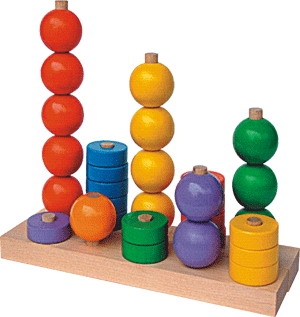 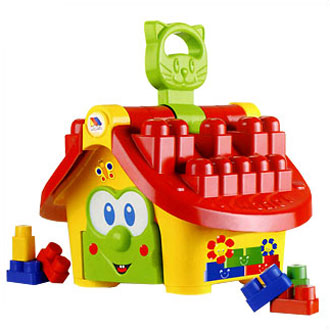 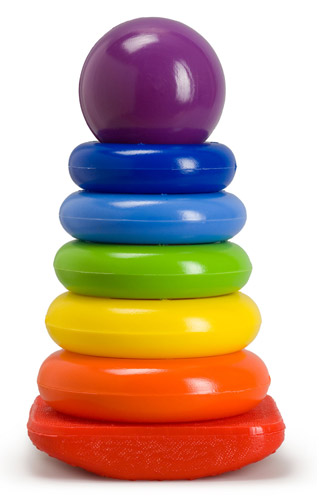 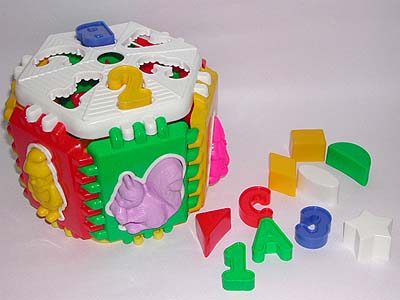 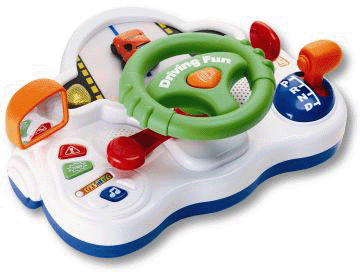 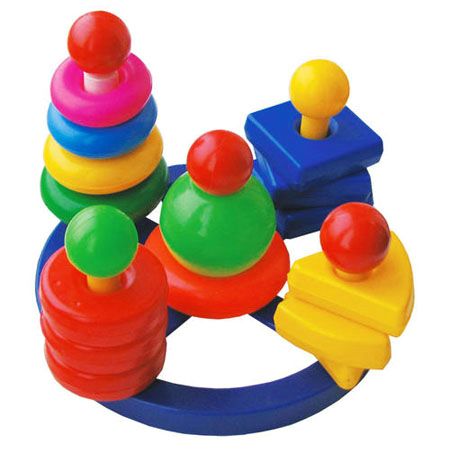 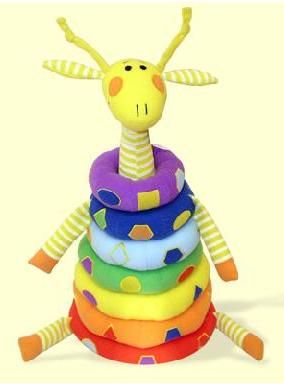 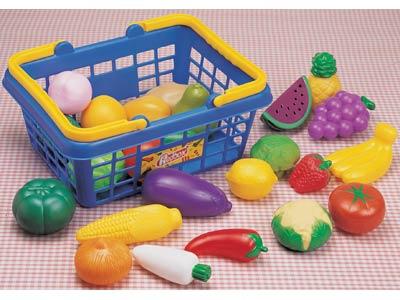 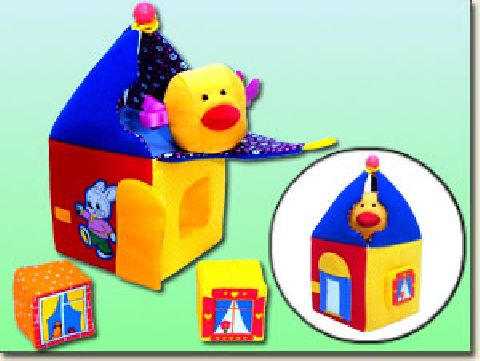 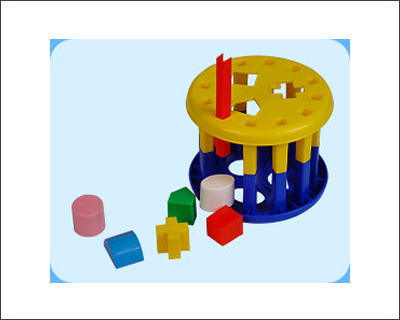 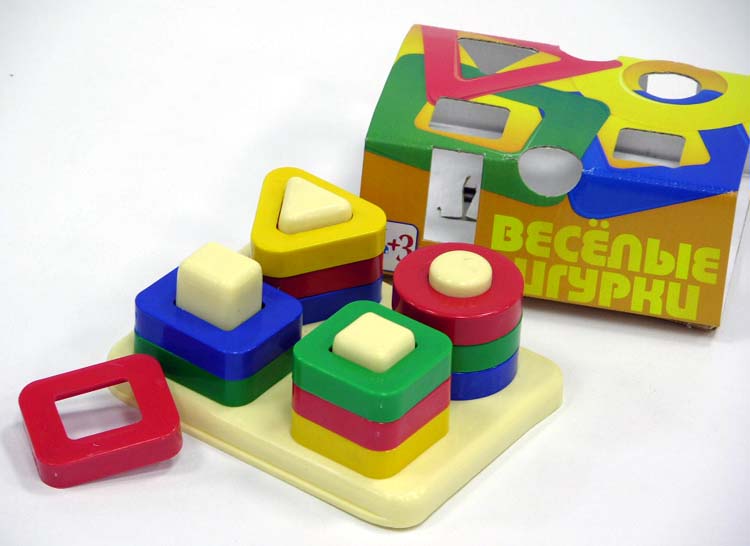 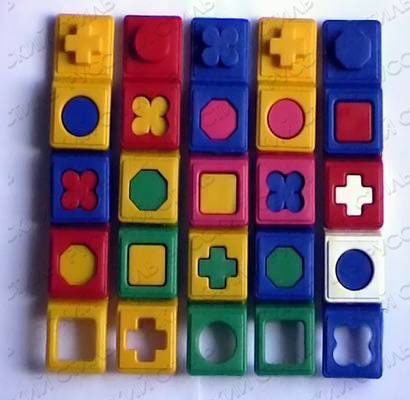 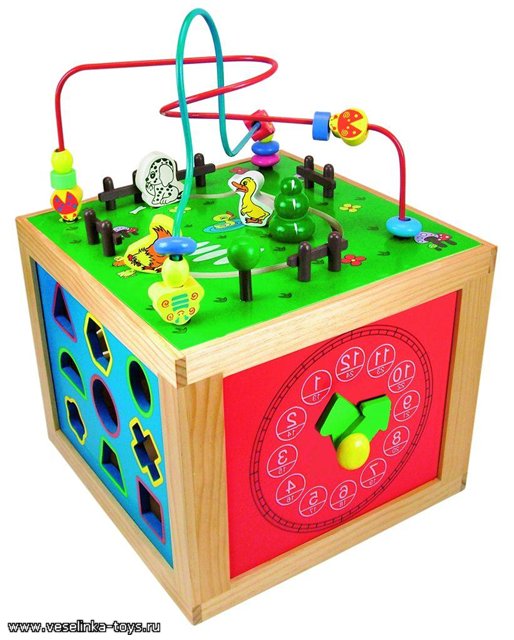 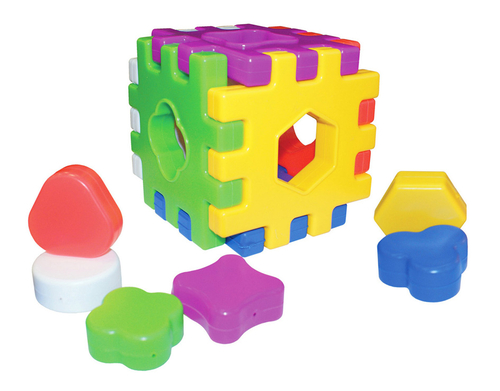 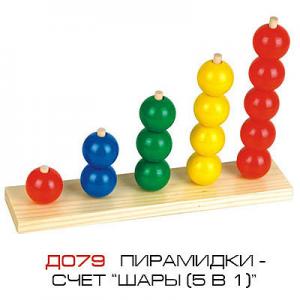 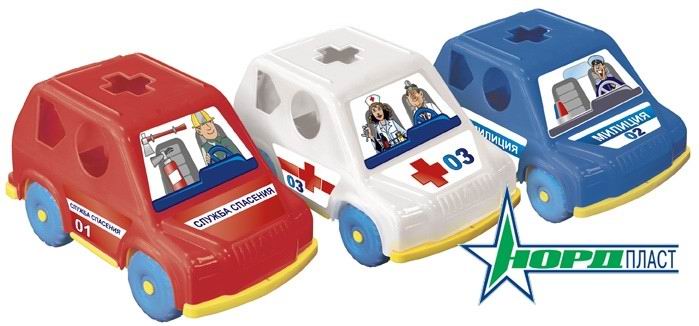 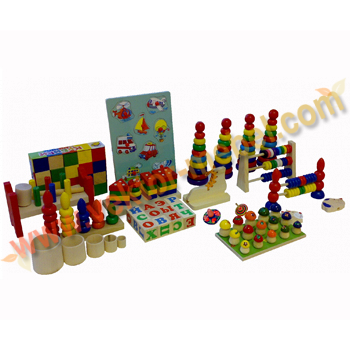 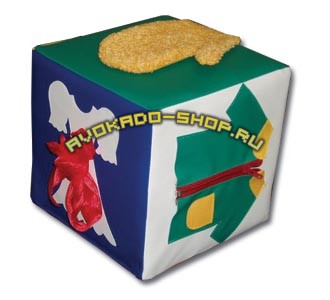 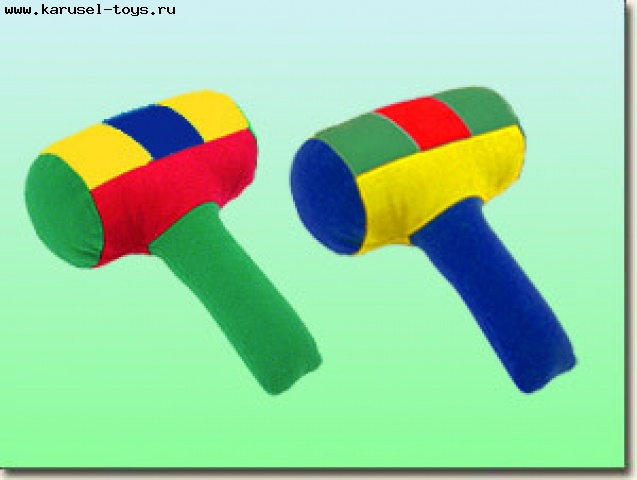 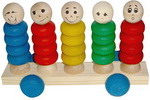 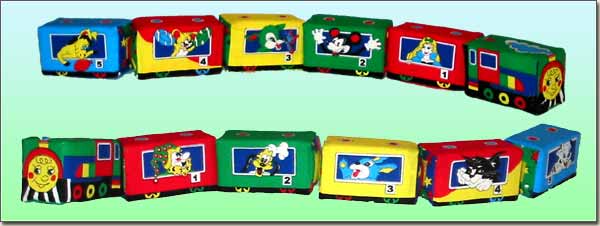 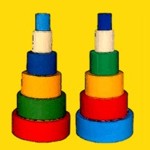 «Пряталки»Игра учит соотносить величину предметов, координируя действия рук и глаза. Очень полезна для развития восприятия и мышления ребенка.Сначала можно предложить ребёнку всего 2-3 предмета, явно различающихся по величине. Поставьте на стол больший кубик, в который спрятаны совсем маленькие, полостью вниз и на глазах у ребёнка снимите его. Малыш увидит следующий кубик поменьше, потом снимите и его, показав самый маленький. Потом опять накройте меньшие кубики большими. Эти действия можно сопровождать словами: «Что там у нас прячется, смотри, ещё кубик, а под ним ещё. А теперь давай спрячем его вот так, нет кубика, и этот тоже спрячем. Опять только один кубик остался». Получается нечто вроде игры в пряталки, в которой малыш наверняка захочет участвовать. Сначала он будет только снимать верхние кубики, а вы опять собирать их. Попробуйте вместе с ним (действуя его руками) спрятать маленький кубик, одев на него больший. Покажите, что спрятать можно только меньший предмет в больший, а не наоборот. Постепенно число вкладышей можно увеличивать.Пирамидки, окрашенные в основные цветаСтержни для нанизывания с цветными кольцами (можно кольца от старых счет)Объемные вкладышиМатрешкиДоски – вкладышиРамки – вкладышиКубы с прорезями разной формыМозаикаНабор для завинчивания (коробка с крышками различного цвета и формы)Рамка с застежками (шнуровка, пуговицы, крючки, кнопки)Панно со съемными элементами (коврограф)Набор геометрических тел для  сериации  по величинеНабор плоскостных геометрических форм для сериации по  величиневеличинеЧудесный мешочек с набором геометрических формНабор цветных палочекНабор кубиков с цветными гранямиМозаикаБусы, ленточки, прищепки, колечки, резинки для волос и др.Музыкальная шкатулкаЗвучащие инструменты (барабаны, колокольчики, пищалки, трещотки, дудочки и др .) Панно из тканей различной фактуры Природный материал( шишки, желуди, камешки, каштаны, ракушки) для  сортирования «Трогательный коврик»(сюжетное  панно со съемными деталями из разных материалов )Набор для экспериментирования с песком и водой (прозрачные пластиковые стаканчики, воронки для переливания, бутылочки прозрачные из-под духов, шампуней, салфетки тканевые и бумажные, одноразовые тарелочки, ложечки и.т.д.)Бумага, кусочки ткани, предметы различной формы, фактуры, веса, плотности. (деревянные, металлические, пластмассовые, резиновые)На последнем этапе решалась следующая задача:Научить детей точно, полно и расчленено воспринимать предметы, их разнообразные свойства и отношения (цвет, форму, величину, расположение в пространстве, запах, вкус, текстуру предмета).Результаты диагностики показали, что не все дети владеют сенсорными эталонами. От того, насколько верны будут эти представления, зависит полнота и точность восприятия окружающего. Дети легче различают величину предметов, но большую трудность для них представляет установление признаков цвета и зрительно-слуховое  восприятие. Малыши не обращают внимание на качественные признаки предметов. Поэтому я подготовила ряд консультаций, памяток, которые будут зачитаны на методических объединениях. Следующим этапом моей работы было проведение обучающих занятий в игровой форме, которые в дошкольном возрасте создают положительный эмоциональный фон, на котором умственные, психические процессы протекают наиболее активно. На протяжении всей работы большое внимание уделяла детям с низким уровнем развития. Для них использовала игры с более упрощенным вариантом. Постепенно дети стали активны на занятиях,  охотно выполняли задания. В конце года я провела итоговую диагностику. Результаты были успешными: дети с низким уровнем развития поднялись до среднего, а кто-то из детей - сразу на высший.